Protokół Nr 154/21z posiedzenia Zarządu Powiatu Jarocińskiegow dniu 25 maja 2021 r. Termin posiedzenia Zarządu na dzień 25 maja 2021 r. został ustalony przez p. Starostę. W obradach wzięło udział trzech Członków Zarządu zgodnie z listą obecności. W posiedzeniu uczestniczyli także:Jacek Jędrzejak – Skarbnik Powiatu,Ireneusz Lamprecht – Sekretarz Powiatu.Starosta p. Lidia Czechak rozpoczęła posiedzenie, witając wszystkich przybyłych. Ad. pkt. 2Starosta, przedłożyła do zatwierdzenia porządek obrad i zapytał, czy ktoś chce wnieść do niego uwagi. Zarząd w składzie Starosta, Wicestarosta oraz M. Stolecki jednogłośnie, bez uwag zatwierdził przedłożony porządek obrad. Posiedzenie Zarządu przebiegło zgodnie 
z następującym porządkiem:Otwarcie posiedzenia.Przyjęcie proponowanego porządku obrad.Przyjęcie protokołu nr 153/21 z posiedzenia Zarządu w dniu 18 maja 2021 r.Rozpatrzenie pisma Wojewody Wielkopolskiego nr FB-I.3111.136.2021.6 i przyjęcie do budżetu zwiększonego planu dotacji w dziale 750.Rozpatrzenie pisma Wojewody Wielkopolskiego nr FB-I.3111.142.2021.7 i przyjęcie do budżetu zwiększonego planu dotacji w dziale 852.Rozpatrzenie wniosku Referatu Katastru i Gospodarki Nieruchomościami nr GGN-KGN.6845.23.2021.RP o wyrażenie zgody na podniesienie stawki czynszu najemcy.Rozpatrzenie wniosku Domu Pomocy Społecznej w Kotlinie odnośnie rozłożenia 
na raty należności.Rozpatrzenie pisma Powiatowego Urzędu Pracy w Jarocinie nr FK.0320.21.2021 
w sprawie zmian w planie finansowym na 2021 r.Rozpatrzenie pisma Powiatowego Centrum Pomocy Rodzinie w Jarocinie 
nr FN.3011.8.2021.BK w sprawie zmian w planie finansowym na 2021 r.Rozpatrzenie pisma Powiatowego Centrum Pomocy Rodzinie w Jarocinie 
nr FN.3011.9.2021.BK w sprawie zmian w planie finansowym na 2021 r.Rozpatrzenie pisma Powiatowego Centrum Pomocy Rodzinie w Jarocinie 
nr FN.3011.10.2021.BK w sprawie zmian w planie finansowym na 2021 r.Rozpatrzenie pisma Komendy Powiatowej Państwowej Straży Pożarnej w Jarocinie 
nr PZ-PT.0761.8.2021 dotyczące wsparcia finansowego na zakup lekkiego samochodu wielozadaniowego.Rozpatrzenie pisma Wydziału Oświaty i Spraw Społecznych nr O.3026.25.2021 
w sprawie zmian w planie finansowym na rok 2021.Rozpatrzenie pisma Wydziału Oświaty i Spraw Społecznych nr O.3026.26.2021 
w sprawie zmian w planie finansowym na rok 2021.Rozpatrzenie pisma Referatu Organizacyjnego, Zamówień Publicznych i Inwestycji 
nr A-OZPI.5570.4.2021.BA w sprawie zmian w planie finansowym na 2021 r.Rozpatrzenie pisma Zespołu Szkół Specjalnych nr ZSS.413.1.2021 o wyrażenie zgody na zorganizowanie kontynuacji zajęć rewalidacyjno - wychowawcze indywidualne.Rozpatrzenie pisma Zespołu Szkół Specjalnych nr ZSS.413.2.2021 o wyrażenie zgody na zorganizowanie kontynuacji zajęć rewalidacyjno - wychowawcze indywidualne.Rozpatrzenie pisma Zespołu Szkół Specjalnych nr ZSS.413.3.2021 o wyrażenie zgody na zorganizowanie kontynuacji zajęć rewalidacyjno - wychowawcze indywidualne.Rozpatrzenie pisma Zespołu Szkół Specjalnych nr ZSS.413.4.2021 o wyrażenie zgody na zorganizowanie kontynuacji zajęć rewalidacyjno - wychowawcze indywidualne.Rozpatrzenie pisma Szpitala Powiatowego w Jarocinie nr SZP/P/61/2021 w sprawie doposażenia w sprzęt.Przyjęcie do wiadomości wyjaśnień Szpitala Powiatowego w Jarocinie 
nr SZP/P/62/2021.Zapoznanie się wynikami finansowymi Spółki "Szpital Powiatowy w Jarocinie" 
na dzień 30 kwiecień 2021 r.Rozpatrzenie wniosku Komisji Zdrowia i Spraw Społecznych nr BR.0014.6.2021 odnośnie zakupu myjni dezynfektora.Rozpatrzenie wniosków pokontrolnych Komisji Rewizyjnej dotyczące kontroli szerokości pasa drogowego drogi powiatowej nr 4189P Przybysław - Paruchów 
w miejscowości Antonin - Przybysław.Rozpatrzenie projektu uchwały Zarządu Powiatu Jarocińskiego w sprawie podania do publicznej wiadomości informacji, o których mowa w art. 37 ust. 1 pkt 2 ustawy z dnia 27 sierpnia 2009 r. o finansach publicznych.Rozpatrzenie projektu uchwały Zarządu Powiatu Jarocińskiego w sprawie lokowania wolnych środków budżetowych Powiatu Jarocińskiego.Zatwierdzenie autopoprawek do projektu uchwały Rady Powiatu Jarocińskiego zmieniająca uchwałę w sprawie ustalenia Wieloletniej Prognozy Finansowej Powiatu Jarocińskiego na lata 2021 - 2030.Zatwierdzenie autopoprawek do projektu uchwały Rady Powiatu Jarocińskiego zmieniającej uchwałę w sprawie uchwalenia budżetu Powiatu Jarocińskiego na 2021 r.Sprawy pozostałe.Ad. pkt. 3Starosta przedłożyła do przyjęcia protokół nr 153/21 z posiedzenia Zarządu w dniu 
18 maja 2021 r. Zapytała, czy któryś z Członków Zarządu wnosi do niego zastrzeżenia lub uwagi?Zarząd nie wniósł uwag do protokołu. Jednogłośnie Zarząd w składzie Starosta, Wicestarosta oraz M. Stolecki zatwierdził jego treść.Ad. pkt. 4Zarząd jednogłośnie w składzie Starosta, Wicestarosta oraz M. Stolecki rozpatrzył pismo Wojewody Wielkopolskiego nr FB-I.3111.136.2021.6 i przyjął do budżetu zwiększony plan dotacji w dziale 750. Pismo stanowi załącznik nr 1 do protokołu.Ad. pkt. 5Zarząd jednogłośnie w składzie Starosta, Wicestarosta oraz M. Stolecki rozpatrzył pismo Wojewody Wielkopolskiego nr FB-I.3111.142.2021.7 i przyjął do budżetu zwiększony plan dotacji w dziale 852. Pismo stanowi załącznik nr 2 do protokołu.Ad. pkt. 6Zarząd jednogłośnie w składzie Starosta, Wicestarosta oraz M. Stolecki rozpatrzył pismo Referatu Katastru i Gospodarki Nieruchomościami nr GGN-KGN.6845.23.2021.RP 
i wyraził zgodę na podniesienie stawki czynszu najemcy nieruchomości zabudowanej przy ul. Zacisznej 2a w Jarocinie stanowiącej własność Powiatu Jarocińskiego do 909,14 zł netto + 23 % VAT, co daje łączną kwotę 1118,24 zł brutto. Pismo stanowi załącznik nr 3 do protokołu.Ad. pkt. 7Starosta, przedłożyła do rozpatrzenia pismo Domu Pomocy Społecznej w Kotlinie odnośnie rozłożenia na raty należności. Pismo stanowi załącznik nr 4 do protokołu.w związku ze złożonym przez DPS wnioskiem w przedmiocie rozłożenia na raty należności wynikającej z prawomocnej decyzji Prezesa Zarządu PFRON z dnia 22 lutego 2018 r. nakazującą zwrot środków tytułem dofinansowania do wynagrodzeń pracowników niepełnosprawnych za okres marzec 2016 — maj 2017 r. otrzymaliśmy pismo z PFRON wzywające DPS do przedłożenia m.in. harmonogramu spłaty należności w częstotliwości miesięcznej z uwzględnieniem odsetek od należności głównej liczonych jak za zaległości podatkowe od dnia otrzymania środków do dnia 20 kwietnia 2021 r. jak również opłaty wynikającej z art. 49f ust. 3f ustawy o rehabilitacji wynoszącej 10,15 % kwoty podlegającej rozłożeniu na raty. W odpowiedzi na powyższe pismo przygotowaliśmy harmonogram spłaty uwzględniający 60 miesięcznych rat.Zarząd jednogłośnie w składzie Starosta, Wicestarosta oraz M. Stolecki podjął decyzję, że spłata wszystkich należności objętych w/w decyzją zostanie sfinansowana ze środków budżetowych DPS.Ad. pkt. 8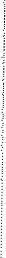 Starosta, przedłożyła do rozpatrzenia pismo Powiatowego Urzędu Pracy w Jarocinie 
nr FK.0320.21.2021 w sprawie zmian w planie finansowym na 2021 r. Pismo stanowi załącznik nr 5 do protokołu.Powiatowy Urząd Pracy w Jarocinie wnioskuje o zwiększenie planu finansowego jednostki 
o kwotę 27 900,00 zł w ramach przyznanego limitu środków Funduszu Pracy na koszty obsługi zadań związanych z COVID-19. Kwotę tę PUP planuje przeznaczyć na wypłatę dodatków do wynagrodzeń oraz pochodnych dla pracowników jednostki za wykonywanie zwiększonych obowiązków związanych z obsługą nowych zadań wynikających z Tarczy Antykryzysowej.Zarząd jednogłośnie w składzie Starosta, Wicestarosta oraz M. Stolecki wyraził zgodę 
na zmiany.Ad. pkt. 9Starosta, przedłożyła do rozpatrzenia pismo Powiatowego Centrum Pomocy Rodzinie 
w Jarocinie nr FN.3011.8.2021.BK w sprawie zmian w planie finansowym na 2021 r. 
Pismo stanowi załącznik nr 6 do protokołu.Dyrektor zwrócił się o zmiany w planie finansowym na 2021 r. pomiędzy paragrafami. Zarząd jednogłośnie w składzie Starosta, Wicestarosta oraz M. Stolecki wyraził zgodę na zmiany.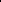 Ad. pkt. 10Starosta, przedłożyła do rozpatrzenia pismo Powiatowego Centrum Pomocy Rodzinie w Jarocinie nr FN.3011.9.2021.BK w sprawie zmian w planie finansowym na 2021 r. Pismo stanowi załącznik nr 7 do protokołu.Dyrektor zwrócił się o dokonanie zmian w planie finansowym w związku z pozyskaniem darowizny od Fundacji Einst & Young w kwocie 5 890,-zł na wsparcie lokalnej kampanii społecznej na rzecz rodzicielstwa zastępczego w ramach konkursu „Dzień Rodzicielstwa Zastępczego —kampania społeczna". Środki wykorzystane zostaną na zorganizowanie -rajdu rowerowego dla rodzin propagujący ideę rodzinnej pieczy zastępczej oraz wolontariatu na rzecz dzieci i rodzin zastępczych. W związku z powyższym proszą o utworzenie 54190 — na zakup nagród w ramach konkursu i 54220- na prowiant dla uczestników i obsługi rajdu. Natomiast z 54210 zakupione zostaną materiały niezbędne do zorganizowania rajdu oraz artykuły do przygotowania gier i zabaw i środki higieniczne. Z 54300 opłacona zostanie usługa gastronomiczna (grill) oraz wykonane zostaną ulotki i plakaty z hasłem kampanii.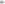 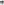 Zarząd jednogłośnie w składzie Starosta, Wicestarosta oraz M. Stolecki wyraził zgodę na zmiany.Ad. pkt. 11Starosta, przedłożyła do rozpatrzenia pismo Powiatowego Centrum Pomocy Rodzinie 
w Jarocinie nr FN.3011.10.2021.BK w sprawie zmian w planie finansowym na 2021 r. Pismo stanowi załącznik nr 8 do protokołu.Na podstawie pisma Wojewody Wielkopolskiego nr FB-1.3111.142.2021.7 z dnia 21 maja 2021 został zwiększony plan dotacji celowych w rozdziale 85205 o kwotę 9 580 zł 
z przeznaczeniem na realizację programów oddziaływań korekcyjno-edukacyjnych dla osób stanowiących przemoc w rodzinie.Środki umieszczone w § 4170 w wysokości 9 100 zł zostaną przeznaczone na wynagrodzenia dla dwóch trenerów realizujących wyżej wymieniony program w roku 2021. 
Natomiast w § 4300 zabezpieczone zostały środki na opłacenie usług superwizora w wysokości 480 zł.Zarząd jednogłośnie w składzie Starosta, Wicestarosta oraz M. Stolecki wyraził zgodę 
na zmiany.Ad. pkt. 12Starosta, przedłożyła do rozpatrzenia pismo Komendy Powiatowej Państwowej Straży Pożarnej w Jarocinie nr PZ-PT.0761.8.2021 dotyczące wsparcia finansowego na zakup lekkiego samochodu wielozadaniowego. Pismo stanowi załącznik nr 9 do protokołu.Komenda Powiatowa Państwowej Straży Pożarnej w Jarocinie zwróciła się z prośbą o pomoc w zakupie lekkiego samochodu wielozadaniowego dla Komendy Powiatowej Państwowej Straży Pożarnej w Jarocinie. Komenda na zakup samochodu wielozadaniowego pozyska dofinansowanie z Wojewódzkiego Funduszu Ochrony Środowiska i Gospodarki Wodnej 
w Poznaniu w wysokości 95% całkowitych kosztów zakupu, który planowany jest na kwotę 100 000 zł. (sto tysięcy złotych 00/100).Zwrócili się z prośbą o wsparcie finansowe w kwocie 5000zł (pięć tysięcy złotych 00/100) na planowany zakup w/w pojazdu.Zarząd jednogłośnie w składzie Starosta, Wicestarosta oraz M. Stolecki wyraził zgodę na dofinansowanie w kwocie 5000 zł. Ad. pkt. 13Zarząd w składzie Starosta, Wicestarosta oraz M. Stolecki zapoznał się Wydziału Oświaty i Spraw Społecznych nr O.3026.25.2021 w sprawie zmian w planie finansowym na rok 2021.Pismo stanowi załącznik nr 10 do protokołu.Wprowadzenie zmian dotyczy zakończenia realizacji projektu „Podniesienie jakości kształcenia w I Liceum Ogólnokształcącym im. T. Kościuszki w Jarocinie”, wskazana kwota wynika z konieczności umniejszenia wkładu własnego do projektu w związku 
z niewykorzystaniem całości dofinansowania.Zarząd jednogłośnie w składzie Starosta, Wicestarosta oraz M. Stolecki wyraził zgodę na zmiany.Ad. pkt. 14Zarząd w składzie Starosta, Wicestarosta oraz M. Stolecki przyjął do wiadomości Wydziału Oświaty i Spraw Społecznych nr O.3026.26.2021 w sprawie zmian w planie finansowym na rok 2021. Pismo stanowi załącznik nr 11 do protokołu.W związku z przyznaniem przez Wojewodę Wielkopolskiego dotacji celowej na utworzenie nowego domu dla matek z małoletnimi dziećmi i kobiet w ciąży, oraz deklaracji Diecezji Kaliskiej o współfinansowaniu przedsięwzięcia, Wydział Oświaty i Spraw Społecznych Starostwa Powiatowego zwraca się z prośba o zmianę w planie dochodów i wydatków.Zarząd jednogłośnie w składzie Starosta, Wicestarosta oraz M. Stolecki wyraził zgodę na zmiany.Ad. pkt. 15Zarząd w składzie Starosta, Wicestarosta oraz M. Stolecki przyjął do wiadomości pismo Referatu Organizacyjnego, Zamówień Publicznych i Inwestycji nr A-OZPI.5570.4.2021.BA w sprawie zmian w planie finansowym na 2021 r. Pismo stanowi załącznik nr 12 do protokołu.W związku z otrzymanym pismem Wojewody Wielkopolskiego FB-I. 3111.136.2021.6 z dnia 21.05.2021 r. dotyczącym zwiększenia dotacji celowej na rok 2021 w dziale 750 o kwotę 
27 180,00 zł, Referat zwrócił się o dokonanie zmian w układzie wykonawczym planu wydatków Powiatowej Komisji Lekarskiej w Jarocinie w rozdziale 75045 — kwalifikacja wojskowa.Zarząd jednogłośnie w składzie Starosta, Wicestarosta oraz M. Stolecki wyraził zgodę na zmiany.Ad. pkt. 16Zarząd jednogłośnie w składzie Starosta, Wicestarosta oraz M. Stolecki rozpatrzył pismo Zespołu Szkół Specjalnych nr ZSS.413.1.2021 i wyraził zgodę na zorganizowanie kontynuacji zajęć rewalidacyjno - wychowawcze indywidualne. Pismo stanowi załącznik nr 13 do protokołu.Ad. pkt. 17Zarząd jednogłośnie w składzie Starosta, Wicestarosta oraz M. Stolecki rozpatrzył pismo Zespołu Szkół Specjalnych nr ZSS.413.2.2021 i wyraził zgodę na zorganizowanie kontynuacji zajęć rewalidacyjno - wychowawcze indywidualne. Pismo stanowi załącznik nr 14 do protokołu.Ad. pkt. 18Zarząd jednogłośnie w składzie Starosta, Wicestarosta oraz M. Stolecki rozpatrzył pismo Zespołu Szkół Specjalnych nr ZSS.413.3.2021 i wyraził zgodę na zorganizowanie kontynuacji zajęć rewalidacyjno - wychowawcze indywidualne. Pismo stanowi załącznik nr 15 do protokołu.Ad. pkt. 19Zarząd jednogłośnie w składzie Starosta, Wicestarosta oraz M. Stolecki rozpatrzył pismo Zespołu Szkół Specjalnych nr ZSS.413.4.2021 i wyraził zgodę na zorganizowanie kontynuacji zajęć rewalidacyjno - wychowawcze indywidualne. Pismo stanowi załącznik nr 16 do protokołu.Ad. pkt. 20Starosta, przedłożyła do rozpatrzenia pismo Szpitala Powiatowego w Jarocinie nr SZP/P/61/2021 w sprawie doposażenia w sprzęt. Pismo stanowi załącznik nr 17 do protokołu.W związku z uruchomieniem w Szpitalu Powiatowym w Jarocinie Sp. z o.o. Punktu Szczepień przeciwko Covid-19 Zarząd Szpitala zwrócił się z prośbą o pomoc w doposażenie tego  punktu w niezbędny sprzęt:- lampa bakteriobójcza dwufunkcyjna przepływowa — 1 szt.- fotel do pobierania krwi 2 szt. - resuscytator — 2 szt.Środki na doposażenie zostały przekazane z dochodów otrzymanych z Urzędu Wojewódzkiego z tytułu środków otrzymanych z Funduszu Przeciwdziałania COVID-19 na 2021 r. 
z przeznaczeniem na realizację zadania Utworzenie Punktu  Szczepień  Powszechnych 
w ramach realizacji Narodowego Programu Szczepień Ochronnych przeciwko  wirusowi
SARS-CoV-2.Ad. pkt. 21Zarząd w składzie Starosta, Wicestarosta oraz M. Stolecki przyjął do wiadomości wyjaśnienia Szpitala Powiatowego w Jarocinie nr SZP/P/62/2021. Pismo stanowi załącznik nr 18 do protokołu.Epidemia COVID 19 wpłynęła na działalność Spółki w okresie od połowy marca 2020 do grudnia 2020. W pierwszym półroczu 2020 Szpital w Jarocinie znalazł się na pierwszym miejscu wśród szpitali I poziomu w zakresie realizacji kontraktu za miesiące od stycznia do lipća 2020. Narastająco w 2020 roku nastąpiła realizacja kontraktu na poziomie 98,31%.Założone w planie naprawczym przychody ze sprzedaży zrealizowano na poziomie 102,5%, a koszty operacyjne na poziomie 105,7%.W 2020 roku zrealizowano następujące założenia z programu naprawczego:-	w dniu 6.08.2020 podpisano umowę z bankiem PKO BP SA na kredyt obrotowy nieodnawialny w wysokości 2.200.000,00 zł. Splata kredytu następuje od 31.08.2020 do 31.07.2025 w 60 równych ratach w wysokości 36.666,67 zł. Część kapitałowa spłacana jest ze środków otrzymanych z Powiatu Jarocińskiego, część odsetkową spłaca Szpital ze środków własnych. Kredyt przeznaczono na spłatę zobowiązań wymagalnych Spółki-	przeprowadzono następujące inwestycje:•	Wyposażono Oddziałów Ginekologii - Położnictwa i Noworodkowego Wartość - 600 tys. zł•	Zaadoptowano pomieszczenia laboratoryjne pod biura dla administracji Wartość-210 tys.•	Utworzono Poradnie Anestezjologiczną Wartość - 26 tys. zł- W 2020 wykonano 714 porodów ( w planie na 2020 założono 800 porodów plus premię w wysokości 968.160,00 zł ). W 2020 wykonano około 259 endoprotez ( w planie na 2020 założono 350 endoprotez — 15.066,00 zł / sztuka ). W przypadku ortopedii założony poziom realizacji osiągnięto w miesiącach od sierpnia do września. Pokazuje to jak bardzo pandemia wpłynęła na działalność szpitala.W Spółce zgodnie z decyzją Wojewody utworzono łóżka do leczenia pacjentów z COYID19.Epidemia COVID spowodowała bardzo duży wzrost cen środków ochrony osobistej, zużywanych w bardzo dużych ilościach. Spowodowało to przekroczenie założonych w planie wartości dotyczących zużycia materiałów oraz wzrost wartości stanów magazynowych.Wszystkie wyżej wymienione okoliczności spowodowały zwiększenie straty Szpital w stosunku do zakładanej.Spadek kapitału własnego o kwotę 1.396.940,43 zł nastąpił z powodu narastającej straty Spółki. Pomimo podwyższania kapitału Spółki przez Właściciela, tempo przyrostu straty jest większe, co w efekcie obniża kapitał własny Spółki.Zarząd jednogłośnie w składzie Starosta, Wicestarosta oraz M. Stolecki podjął decyzje o wystosowaniu pisma do Pana Prezesa z prośbą o ustosunkowanie się, ponieważ Spółka zrealizowała wyższą stratę roczną od planowanej. Prezes był zobowiązany do optymalizacji kosztów poprzez przeanalizowanie i redukcję etatów, czy zostało to wykonane?  Ad. pkt. 22Zarząd w składzie Starosta, Wicestarosta oraz M. Stolecki zapoznał się z wynikami finansowymi Spółki "Szpital Powiatowy w Jarocinie" na dzień 30 kwiecień 2021 r. 
Pismo stanowi załącznik nr 19 do protokołu.Zarząd zapoznał się ze sprawozdaniem finansowym sporządzonym na dzień 30.04.2021 r. 
podjął decyzję o wystosowaniu pisma do Pana Prezesa z prośbą o ustosunkowanie się: w jaki sposób Prezes zamierza zmniejszyć poziom zobowiązań wymagalnych, które kształtują się 
w kwocie 3.157.319,56 zł? Zarząd cały czas liczy na poprawę sytuacji finansowej Spółki poprzez wdrożenie planu naprawczego. Ad. pkt. 23Starosta, przedłożyła do rozpatrzenia wniosek Komisji Zdrowia i Spraw Społecznych 
nr BR.0014.6.2021 odnośnie zakupu myjni dezynfektora. Pismo stanowi załącznik nr 20 do protokołu.Komisji Zdrowia i Spraw Społecznych Rady Powiatu Jarocińskiego na swoim posiedzeniu 
w dniu 24 marca 2021 r. rozpatrzyła wniosek Spółki „Szpital Powiatowy w Jarocinie” 
nr SZP/P/40/2021 z dnia 26 marca 2021 r. przekazany przez Zarząd Powiatu Jarocińskiego 
a dotyczący wyrażenia zgody na zakup myjni dezynfektora do narzędzi chirurgicznych 
w kwocie ok. 125.000 zł brutto. Komisja 8 głosami „za” przy 1 głosie „wstrzymującym się” postanowiła zobowiązać Zarząd Powiatu do zabezpieczenia środków w budżecie Powiatu Jarocińskiego na 2021 r. z przeznaczeniem na niezbędny zakup myjni dezynfektora do narzędzi chirurgicznych na potrzeby szpitala powiatowego. Zarząd jednogłośnie w składzie Starosta, Wicestarosta oraz M. Stolecki pozytywnie rozpatrzył wniosek Komisji. Ad. pkt. 24Starosta, przedłożyła do rozpatrzenia wniosków pokontrolnych Komisji Rewizyjnej dotyczące kontroli szerokości pasa drogowego drogi powiatowej nr 4189P Przybysław - Paruchów w miejscowości Antonin - Przybysław. Pismo stanowi załącznik nr 21 do protokołu.Nasadzenie drzew przy ww. drodze Zarząd planuje zrealizować w oparciu o dofinansowanie 
z Urzędu Marszałkowskiego na nasadzenie drzew miododajnych. W związku z tym, że ilość środków na to zadanie jest ograniczona a w roku bieżącym otrzymano już dofinansowanie 
na nasadzenia drzew wzdłuż ścieżki rowerowej na odcinku Wilkowyja – Żerków, wniosek 
o dofinansowanie ww. drogi zostanie złożony w latach następnych. W przypadku 60 m chodnika w Stęgoszy Zarząd Powiatu planuje wykonanie remontu cząstkowego nawierzchni przy zastosowaniu odzyskanych nieuszkodzonych prefabrykatów z planowej realizacji przebudowy drogi Żerków – Raszewy – Komorze. Naprawa połamanych podpór przy drzewach na odcinku Stęgosz – radlin zostanie wykonana w ramach bieżącego utrzymania dróg. Przeprowadzona zostanie również analiza stanu nasadzeń drzew przy drodze Żółków – Żerniki oraz Żerków – Dobieszczyzna i Dobieszczyzna – Parzew. Środki na zakup drzew planujemy pozyskać z Urzędu Marszałkowskiego w ramach przyszłych wniosków. Ad. pkt. 25Starosta, przedłożyła do rozpatrzenia projektu uchwały Zarządu Powiatu Jarocińskiego 
w sprawie podania do publicznej wiadomości informacji, o których mowa w art. 37 ust. 1 pkt 2 ustawy z dnia 27 sierpnia 2009 r. o finansach publicznych. Projekt uchwały stanowi załącznik nr 22 do protokołu.Zarząd jednogłośnie w składzie Starosta, Wicestarosta oraz M. Stolecki podjął uchwałę.Ad. pkt. 26Starosta, przedłożyła do rozpatrzenia projekt uchwały Zarządu Powiatu Jarocińskiego 
w sprawie lokowania wolnych środków budżetowych Powiatu Jarocińskiego. Projekt uchwały stanowi załącznik nr 23 do protokołu.Zarząd jednogłośnie w składzie Starosta, Wicestarosta oraz M. Stolecki podjął uchwałę.Ad. pkt. 27Zarząd jednogłośnie w składzie Starosta, Wicestarosta oraz M. Stolecki zatwierdził autopoprawki do projektu uchwały Rady Powiatu Jarocińskiego zmieniająca uchwałę 
w sprawie ustalenia Wieloletniej Prognozy Finansowej Powiatu Jarocińskiego na lata 2021 - 2030. Projekt uchwały stanowi załącznik nr 24 do protokołu.Ad. pkt. 28Zarząd jednogłośnie w składzie Starosta, Wicestarosta oraz M. Stolecki zatwierdził autopoprawki do projektu uchwały Rady Powiatu Jarocińskiego zmieniającej uchwałę 
w sprawie uchwalenia budżetu Powiatu Jarocińskiego na 2021 r. Projekt uchwały stanowi załącznik nr 25 do protokołu.Ad.pkt.29Sprawy pozostałe.Starosta z uwagi na wyczerpanie porządku obrad zakończyła posiedzenie Zarządu 
i podziękował wszystkim za przybycie.Protokołowała Agnieszka PrzymusińskaCzłonkowie ZarząduL. Czechak - 	    Przew. Zarządu…………………...K. Szymkowiak - Członek Zarządu…………………M. Stolecki  – 	    Członek Zarządu…………………. 20192020wartość zapasówwartość zapasów779 383,361 970 765,43w tym magazyn daróww tym magazyn darów3 709,36524 215,06